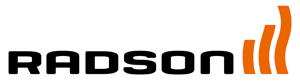 Radiateurs sèche-serviettes							APIA MRadiateur sèche-serviette avec double rangée de tubes émetteurs et connexion central.Marque		RADSONType		APIA MMatériau		Tubes en acierTube collecteur		Vertical rond avec diamètre de 30mmTubes émetteurs		Horizontal rond avec diamètre de 22mm		Exécution double avec raccordement centralTempérature de service maximale		110°CPression de service maximale		10 barConformité		EN 442DESCRIPTION TECHNIQUELes radiateurs sèche-serviettes APIA, sont réalisés en tubes d’acier droits horizontaux ronds avec un diamètre de 22 mm, qui sont soudés sur des tubes collecteur verticaux ronds avec un diamètre de 30 mm. Devant et derrière les collecteurs, il y a des tubes horizontaux (exécution double). Consoles murales, 3 bouchons plein, 1 bouchon purgeur orientable, vis et chevilles sont livrés dans l’emballage et compris dans le prix.L’APIA M est disponible dans une version à eau chaude.DESIGNCe radiateur se distingue par une finition irréprochable et un design agréable, accompagnés d’une émission de chaleur très élevée.COULEURCouleur standard: blanc – RAL 9016. Un large éventail de couleurs RAL, sanitaires et métalliques est disponible.GAMME2 hauteurs en mm : 1134, 17644 longueurs en mm : 500, 600, 750, 900MONTAGELes radiateurs sont fixés au mur au moyen de 4 consoles murales dans la couleur du radiateur. Les consoles sont livrées dans l’emballage.RACCORDEMENTS6 x G 1/2" IG. Avec raccordement central (G 1/2") avec un entraxe de 50mm.EMBALLAGE ET PROTECTIONLes radiateurs sont emballés individuellement dans du carton, renforcé par des segments de coin, le tout étant enveloppé de film rétractable. L'emballage reste autour du radiateur jusqu'à la réception afin de prévenir tout dommage.NORMESLes émissions des radiateurs, exprimées en Watt, ont été dimensionnées selon la norme EN 442. La température de départ s’élève à 75°C, la température de retour s’élève à 65°C et la température ambiante est 20°C.GARANTIEGarantie contre les défauts de fabrication: 10 ans après l’installation.